KS3 Science – Recommended Reading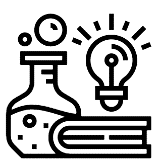 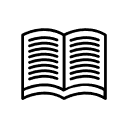 KS4 Science – Recommended Reading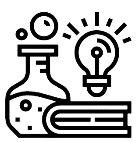 KS5 Science – Recommended Reading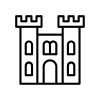 FictionFictionBook TitleAuthorGrinny (Puffin Books)Fisk NicholasA Rag, a Bone and a Hank of HairNicholas FiskPig Heart BoyMalorie BlackmanHybrids David ThorpeHydraRobert SwindellsDr Franklin’s islandAnn Halam1984George OrwellChildhood’s endArthur C ClarkeAncillary JusticeAnn LeckieArtemis FowlEoin ColferThe Maze RunnerJames DashnerStar wars: AhsokaE K JohnstonJourney to the centre of the EarthJules VerneMax Einstein: The Genius ExperimentJames PattersonOnly you can save mankind (Trilogy series)Terry PratchettNon-FictionNon-FictionBook TitleAuthorThe Disappearing SpoonSam KeanPeriodic Tales- The Curious Lives of ElementsHugh Aldersey-WilliamsWhy Don’t Penguins’ Feet Freeze?New ScientistThe extraordinary life of Stephen HawkingKate Scott, Esther MolsThe Elements: A visual exploration of every atom in the universeTheodore Gray & Nick MannScience EncyclopaediaNational geographicThe Horrible Science of YouNick ArnoldHorrible Science Pack (17 books)Nick ArnoldScientists who Made History- Charles DarwinCath SenkerA Life Story- Katherine JohnsonLeila RasheedA Life Story- Rosalind FranklinMichael FordUnlocking the UniverseStephen Hawking & Lucy HawkingAll about ChemistryRobert WinstonThe element in the roomMike BarfieldLife cycles: Everything from start to finishDK, Sam FalconerFictionFictionBook TitleAuthorBeetle BoyM C LeonardTime Travelling with a HamsterRoss WellfordPhoenix SF Said & Dave McKeanThe MartianAndy WeirThe Solitaire MysteryJostein GaarderThe Hitchhiker’s Guide to the GalaxyDouglas AdamsComaRobin CookThe fifth scienceExurb1aDark MatterBlake CrouchChildren of timeAdrian TchaikovskyContagionRobin CookDuneFrank HerbertNon-FictionNon-FictionBook TitleAuthorJust Six NumbersMartin ReesChaos Making a New ScienceJames GleickWonders of the UniverseBrian Cox and Andrew CohenA Short History of Nearly EverythingBill BrysonThe Body: A Guide for OccupantsBill BrysonThe Knowledge: How to Rebuild Our World after ApocalypseLewis DartnellThe Periodic TablePrimo LeviIf this is a Man: The TrucePrimo LeviCreations of Fire: Chemistry’s Lively History from Alchemy to the Atomic AgeCathy CobbBad ScienceBen GoldacreSecret Science: An Amazing World Beyond your EyesDara O BriainWonders of the universeBrian CoxOur planetAlstair Fothergill, Keith Scholey, Fred PearceThe Dragons of Eden: Speculations on the evolution of human intelligenceCarl SaganCosmosCarl SaganSapiens- A brief history of mankindYuval Noah HarariWhat if? Randall MunroeHow to?Randall MunroeScience(ish)-The peculiar science behind the moviesRick EdwardsBiologyBiologyBook TitleAuthorThe Selfish GeneRichard DawkinsThis is Going to Hurt (Diary of a Junior Doctor)Adam KayThe Blind WatchmakerRichard DawkinsIntroducing Epigenetics: A Graphic GuideCath EnnisThe BrainSeymour SimonA Crack in Creation: The New Power to Control EvolutionJennifer DoudnaMedical Terminology: Easy Guide for BeginnersAdam BrownChemistryChemistryBook TitleAuthorWhat is Life?Erwin SchrodingerSuperintelligence- Paths, Dangers, StrategiesNick BostromWhy Chemical Reactions Happen?James KeelerMolecules At An Exhibition: Portraits of Intriguing Materials in Everyday LifeJohn EmsleyNature’s Building BlocksJohn EmsleyThe Making of the Atomic BombRichard RhodesWhat is Life?Erwin SchrodingerUnnatural causesDr Richard ShepherdPhysicsPhysicsBook TitleAuthorBrief Answers to the Big QuestionsStephen HawkingPhysics World  - Topical Physics ThemesInstitute of PhysicsQuantum Physics For Dummies Steven HolznerAstrophysics for People in a Hurry Neil deGrasse TysonMoondust in Search of the Men who Fell to EarthAndrew SmithSurely You're Joking Mr Feynman: Adventures of a Curious Character Ralph LeightonQuantum Theory Cannot Hurt You: Understanding the Mind-Blowing Building Blocks of the Universe Marcus ChownThing Explainer: Complicated Stuff in Simple WordsRandall MunroeSeven brief lessons on PhysicsCarlo Rovelli